Thelma Flanagan Quality Program Award
All FSNA Award Submissions are due April 15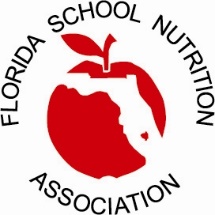 The deadline has been extended to April 23Thelma Flanagan joined the Florida Department of Education in 1943 as state director to establish the School Foodservice Program. Through her leadership, the Florida Child Nutrition Program became recognized nationally for service to children. She served as one of the founders and the fourth president of the American School Foodservice Service Association (now SNA). Each year, FSNA honors school centers of certified SNA and FSNA members who have strived to improve the school’s foodservice nutrition programs to the utmost level with the Thelma Flanagan Quality Program Award. The nominee must be:A Foodservice Employee/Manager: Someone who is assigned to one school or a central kitchen that serves more than one school.An active SNA MemberAn active FSNA Member (you have to be a member of both organizations)Hold an active SNA Certification (any level) and/or SNS CredentialHow to Apply:Complete the Entry Form (pg 2). Must be submitted as a Microsoft Word document. Complete the Performance Criteria and Award Checklist (pgs 5 & 6). Must be submitted as a Microsoft Word document. Images are allowed and must be inserted directly onto the document pages.Upload both files (and up to three supporting files) to the FSNA Dropbox: https://www.dropbox.com/request/Fnl7c7R07u3FSRZkArRpPlease save your documents as “Award Name and Level_Nominee Name” eg – “Thelma Flanagan_Jane Doe”. If you have multiple documents you may add a number at the end of the name, eg “Thelma Flanagan_Jane Doe1” and “Thelma Flanagan_Jane Doe2”JudgingJudging will be done by members of the FSNA Scholarships and Awards Committee. Judging will be based on the following criteria:Official forms used and all sections completed								Entry Form100% MembershipSNA Certification for ManagerCorrect Percentage of SNA Certification for other SFS personnel for Award LevelPerformance StandardsCorrect number of criteria completed from the Five Performance StandardsDescription and Documentation for each criteria provided						RecognitionThere are 3 award levels. Read the criteria for each award carefully. Check the level you are applying for on the entry form. The winner shall receive recognition and an engraved plaque at the FSNA Annual Conference & Expo. All eligible nominees will receive a nomination certificate.All presentations and submissions including photos and videos may be shown at any FSNA Event and/or on the FSNA Website and/or used in any FSNA publication.Thelma Flanagan Quality Program Award Entry Form:You must use this form—other forms will not be accepted and your entry will be disqualified. Please fill out carefully and completely. The information on this form will be used to create the FSNA awards presentation, and nominee certificates, and winner plaques. School/Office Name: _____________________________________________________County: __________________________________ FSNA Region #: ________________Contact Name: _______________________________________________________ Contact Email: _________________________________________________________________Applying For (check one): 	Bronze: ________	Silver: ________	Gold: ________Total number of school foodservice nutrition personnel at the school center: ___________Add additional pages if necessary
_______________________________________________			__________________________District Foodservice Director or District Supervisor				DateThelma Flanagan Quality Program AwardCriteria & Performance StandardsThe Five Performance Standard Areas and their individual criteria:I.  Nutrition Education Standard:Project targeting the Dietary Guidelines or Meal Pattern Requirements, is conducted at the school.A nutrition education project for students is conducted at the school.A nutrition education project for school foodservice nutrition personnel is conducted at the school center.A monthly nutrition newsletter is published and distributed to schools.II. Personnel Standards:New school foodservice nutrition personnel at the school center receive orientation; on-going training is conducted for all school foodservice nutrition personnel in food preparation, sanitation, and customer service.Monthly school foodservice nutrition personnel meetings are held at the school center with opportunity provided for school foodservice nutrition personnel to participate in planning and problem solving.A recognition system for rewarding school foodservice nutrition personnel is present at the school center.III. Quality Food and Service Standards:Standardized recipes reflecting current U.S. Dietary Guidelines are utilized at the school center (minimum of five).Food choices within each of the five components are available at the school center.A plan to improve customer service is implemented at the school center.IV. Management Standards:A work schedule detailing food production, service, and clean-up duties for all school foodservice nutrition personnel is in place at the school center.Written equipment operation procedures are present for each major piece of equipment in the school center.The school center currently possesses a satisfactory health inspection report.The school center is financially solvent.V.  Marketing Standards:An up-to-date calendar with school foodservice nutrition based special events is published.A plan to improve public perception of the school center is in place.A plan to increase the participation in your school foodservice nutrition programs is in place.A food and customer service survey is distributed and appropriate action taken at the school center.Thelma Flanagan Quality Program AwardPerformance Standards Criteria DocumentationEvidence must be provided for each Performance Standard Criteria completed. You must provide:A brief explanation of how the performance criteria was met. (use template on pg. 5)Documentation of each completed criteria. Documentation must be from the current school year, should include one or more of the following, and should be submitted with the award entry. Be sure to clearly indicate the documentation with its corresponding criteria.Written proceduresCommittee objectives, action plan, results achievedSurvey forms and results achievedNewsletterDescription of Project activities Work schedule detailing food production, service, and clean-up dutiesList of kitchen employees and photo copies of their SNA certification cardsMenu detailing food choicesCopies of standardized recipes (minimum of 5)Thelma Flanagan Quality Program AwardPerformance Standards Criteria Description TemplateUse this template to document the criteria completed and provide descriptions on how it was completed. You can use as much space as necessary. There is not a minimum or maximum word count. Pictures can be inserted directly into the document.I.  NUTRITION EDUCATION STANDARDSWhat criteria were completed and describe how it was completed.What criteria were completed and describe how it was completed.What criteria were completed and describe how it was completed.What criteria were completed and describe how it was completed.II. PERSONNEL STANDARDSWhat criteria were completed and describe how it was completed.What criteria were completed and describe how it was completed.What criteria were completed and describe how it was completed.III. QUALITY FOOD AND SERVICE STANDARDSWhat criteria were completed and describe how it was completed.What criteria were completed and describe how it was completed.What criteria were completed and describe how it was completed.IV. MANAGEMENT STANDARDSWhat criteria were completed and describe how it was completed.What criteria were completed and describe how it was completed.What criteria were completed and describe how it was completed.What criteria were completed and describe how it was completed.V.  MARKETING STANDARDSWhat criteria were completed and describe how it was completed.What criteria were completed and describe how it was completed.What criteria were completed and describe how it was completed.What criteria were completed and describe how it was completed.Thelma Flanagan Quality Program AwardAward ChecklistHave a third party go through your award documents and verify that all information request. This individual will sign and date on the lines below verifying all information is provided and correct.Manager’s NameLocalY/NFSNAY/NSNAY/NCertification Level & NumberExpiration DateEmployee’s NameLocalY/NFSNAY/NSNAY/NCertification Level & NumberExpiration DateAward Level CriteriaAward Level CriteriaAward Level CriteriaAward Level CriteriaAward LevelBronzeSilverGoldThe school foodservice nutrition staff has 100% membership in the local, state, and national foodservice associations. (Copies must be submitted)YESYESYESSchool Foodservice Nutrition Manager must possess a current SNA certification. (Names must be submitted; FSNA will confirm certification with SNA.) (Copy must be submitted.)YESYESYES___% of school foodservice nutrition personnel at the school center, who are eligible, must possess a current SNA certification. (Copies of certification to be submitted)70%85%100%The school center must complete ____ criteria from each of the Five Performance Standard Areas.123Activity to Completed Award EntryDate VerifiedSignature100% Membership100% CertifiedPerformance StandardsDate VerifiedSignatureI.  NUTRITIONA.  Dietary Guidelines, Meal Pattern Requirements project at schoolB.  Nutrition education project for studentsC.  Nutrition education project for staffD.  Monthly nutrition newsletterII.  PERSONNELA.  Orientation for new employees & ongoing training for allB.  Monthly personnel meetingsC.  Employee recognition systemIII.  QUALITY FOODA.  Standardized recipes (5) reflecting Dietary GuidelinesB.  Food choices in all five (5) componentsC.  Plan to improve customer serviceIV.  MANAGEMENTA.  Work schedule & clean-upB.  Written equipment proceduresC.  Satisfactory health inspectionD.  Financially solventV.  MARKETINGA.  Calendar of school food special eventsB.  Plan to improve public perceptionC.  Plan to increase participationD.  Food and customer survey & action taken